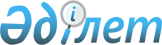 "Қазақстан Республикасы Көлік және коммуникация министрлігінің 2011 - 2015 жылдарға арналған стратегиялық жоспары туралы" Қазақстан Республикасы Үкіметінің 2011 жылғы 11 ақпандағы № 129 қаулысына өзгерістер мен толықтырулар енгізу туралы
					
			Күшін жойған
			
			
		
					Қазақстан Республикасы Үкіметінің 2013 жылғы 31 желтоқсандағы № 1550 қаулысы. Күші жойылды - Қазақстан Республикасы Үкіметінің 2013 жылғы 31 желтоқсандағы № 1561 қаулысымен      Ескерту. Күші жойылды - ҚР Үкіметінің 31.12.2013 № 1561 қаулысымен (01.01.2014 бастап қолданысқа енгізіледі).

      Қазақстан Республикасының Үкіметі ҚАУЛЫ ЕТЕДІ:



      1. «Қазақстан Республикасы Көлік және коммуникация министрлігінің 2011 – 2015 жылдарға арналған стратегиялық жоспары туралы» Қазақстан Республикасы Үкіметінің 2011 жылғы 11 ақпандағы № 129 қаулысына (Қазақстан Республикасының ПҮАЖ-ы, 2011 ж., № 20, 240-құжат) мынадай өзгерістер мен толықтырулар енгізілсін:



      көрсетілген қаулымен бекітілген Қазақстан Республикасы Көлік және коммуникация министрлігінің 2011 – 2015 жылдарға арналған стратегиялық жоспарында:



      «Қызметтің стратегиялық бағыттары, мақсаттары, нысаналы индикаторлары, міндеттері, іс-шаралары, нәтижелерінің көрсеткіштері» деген 3-бөлімде:



      «Қазақстан Республикасының көліктік инфрақұрылымын дамыту» деген 1-стратегиялық бағытта:



      «Көліктік-коммуникациялық кешеннің озыңқы даму қарқынына қол жеткізу» деген 1.1-мақсатта:



      «Осы мақсаттарға қол жеткізуге бағытталған бюджеттік бағдарламалардың кодтары» деген жолдағы «013» деген сандар алынып тасталсын;



      «2013 жыл» деген бағанда:



      «1. ЖБИ-дың «Жолдардың сапасы» ұстанымы» деген жолдағы «116» деген сандар «117» деген сандармен ауыстырылсын;



      «3. ЖБИ-дың «Порт инфрақұрылымының сапасы» ұстанымы» деген жолдағы «97» деген сандар «135» деген сандармен ауыстырылсын;



      «4. ЖБИ-дың «Әуе көлігі инфрақұрылымының сапасы» ұстанымы» деген жолдағы «94» деген сандар «89» деген сандармен ауыстырылсын;



      «5. ЖБИ-дың «Километрдегі орынның қол жетімділігі» ұстанымы» деген жолдағы «54» деген сандар «59» деген сандармен ауыстырылсын;



      «6. Инфрақұрылымның жалпы сапасы («ЖБИ ДЭФ» көрсеткіші)» деген жолдағы «76» деген сандар «64» деген сандармен ауыстырылсын;



      «7. Мемлекеттік органдар қабылдайтын шешімдердің ашықтығы («ЖБИ ДЭФ» көрсеткіші)» деген жолдағы «30» деген сандар «29» деген сандармен ауыстырылсын;



      7-жолдан кейін мынадай мазмұндағы 7-1, 7-2-жолдармен толықтырсын:      «                                                                   »;

      8-жол мынадай редакцияда жазылсын:      «                                                                   »;

      8-жолдан кейін мынадай мазмұндағы 8-1-жолмен толықтырсын:      «                                                                   »;

      13-жол мынадай редакцияда жазылсын:      «                                                                   »;

      «Автожол саласы инфрақұрылымының даму деңгейін арттыру» деген 1.1.1-міндетте:



      «Тікелей нәтижелер көрсеткіштеріне қол жеткізуге арналған іс-шаралардағы» 1, 2-жолдар мынадай редакцияда жазылсын:      «                                                                   »;

      «Теміржол саласы инфрақұрылымының даму деңгейін арттыру» деген 1.1.2-міндетте:



      «2013 жыл» деген бағанда «2. Жолдың жоғарғы құрылысын күрделі жөндеу» деген жолдағы «650» деген сандар «630» деген сандармен ауыстырылсын;



      «Азаматтық авиация инфрақұрылымының даму деңгейін арттыру» деген 1.1.3-міндетте:



      «Тікелей нәтижелер көрсеткіштеріне қол жеткізуге арналған іс-шаралардағы» 1, 2-жолдар мынадай редакцияда жазылсын:      «                                                                   »;

      4-жолдан кейін мынадай мазмұндағы 5-жолмен толықтырылсын:      «                                                                   »;

      «Су көлігі инфрақұрылымының даму деңгейін арттыру» деген 1.1.4-міндетте:



      «Тікелей нәтижелер көрсеткіштеріне қол жеткізуге арналған іс-шараларда»:



      мына:      «                                                                    »

      деген жол мынадай редакцияда жазылсын:      «                                                                   »;

      «Автокөлік саласы инфрақұрылымының даму деңгейін арттыру» деген 1.1.5-міндетте:



      «2013 жыл» деген бағанда «3. Халықаралық жүк автотасымалдары нарығындағы қазақстандық тасымалдаушылардың үлесі» деген жолдағы «30» деген сандар «38» деген сандармен ауыстырылсын;



      «Қазақстан Республикасының транзиттік-көліктік әлеуетін дамыту» деген 2-стратегиялық бағытта:



      «Қазақстан Республикасының аумағы арқылы транзиттік тасымалдар көлемдерін ұлғайту» деген 2.1-мақсатта:



      «Қазақстан Республикасының көлік кешенін халықаралық көлік желісіне ықпалдастыру деңгейін арттыру» деген 2.1.1-міндетте:



      «Тікелей нәтижелер көрсеткіштеріне қол жеткізуге арналған іс-шараларда» 3, 4-жолдар мынадай редакцияда жазылсын:      «                                                                   »;

      «Мультимедиялық қызметтерді ұсынуға бағытталған, қазіргі заманғы технологияларға негізделген қызметтерді, өндірістерді және АКТ инфрақұрылымын, инновацияларды дамыту» деген 3-стратегиялық бағытта:



      «Ақпараттық коммуникациялық инфрақұрылымының дамуын қоса алғанда, ЖІӨ-дегі АКТ секторы үлесінің өсуіне қол жеткізуді қамтамасыз ету» деген 3.1-мақсатта:



      «2013 жыл» деген бағанда:



      «1. Ұялы байланыс абоненттері («ДЭФ ЖБИ» көрсеткіші)» деген жолдағы «20» деген сандар «10» деген сандармен ауыстырылсын;



      «3. Интернет пайдаланушыларының саны («ДЭФ ЖБИ» көрсеткіші)» деген жолдағы «60» деген сандар «61» деген сандармен ауыстырылсын;



      «5. Интернеттің өткізу қабілеттілігі («ДЭФ ЖБИ» көрсеткіші)» деген жолдағы «52» деген сандар «54» деген сандармен ауыстырылсын;



      6-жол мынадай редакцияда жазылсын:      «                                                                   »;

      6-жолдан кейін мынадай мазмұндағы 6-1-жолмен толықтырылсын:      «                                                                   »;

      «8. Мобилдік интернет пайдаланушыларының саны («ДЭФ ЖБИ» көрсеткіші)» деген жолда «2013 жыл» деген бағандағы «27» деген сандар «37» деген сандармен ауыстырылсын;



      «АКТ саласындағы базалық қызметтерге қолжетімділік деңгейі және Қазақстан Республикасының үй шаруашылықтарын телефон байланысымен, Интернетке кең жолақты қолжетімділікпен 100 % қамтуды қамтамасыз ету» деген 3.1.1-міндетте:



      2, 3, 4, 5-жолдар мынадай редакцияда жазылсын:      «                                                                   »;

      «7. Пошта байланысының салынған және жаңартылған ауылдық бөлімшелерінің саны өсу қорытындысымен» деген жолдағы «2013 жыл», «2014 жыл» деген бағандарда «372», «560» деген сандар «-», «-» деген мәндермен ауыстырылсын;



      «Тікелей нәтижелер көрсеткіштеріне қол жеткізуге арналған іс-шараларда»:



      «9. Пошта-логистикалық жүйені жаңғырту» деген жолдағы «2013 жыл» деген бағанда «х» деген мән «-» деген мәнмен ауыстырылсын;



      «10. Ауылдық пошталық байланыс бөлімдерін салу» деген жолдағы «2013 жыл», «2014 жыл» деген бағандарда «х» деген мән «-» деген мәнмен ауыстырылсын;



       «Тұрғындар саны 1000 адам және одан жоғары барлық елді мекендерді ұялы байланыс қызметтерімен қамтамасыз ету» деген 3.1.2-міндетте:



      «2013 жыл» деген бағанда:



      «1. Ұялы байланыс абоненттерінің тығыздығы» деген жолдағы «130» деген сандар «170» деген сандармен ауыстырылсын;



      «2. Деректер беруге қолжетімділігі бар ұялы байланыс абоненттерінің саны» деген жолдағы «4 500 000» деген сандар «7 000 000» деген сандармен ауыстырылсын;



      «3. Тұрғындары 1000 және одан көп адамнан тұратын елді мекендерді ұялы байланыс қызметтерімен қамту» деген жолдағы «94» деген сандар «100» деген сандармен ауыстырылсын;



      «Қазақстан Республикасында цифрлық эфирлік теле хабар таратуды енгізу» деген 3.1.3-міндетте:



      «2013 жыл» деген бағанда:



      «1. Қазақстан халқын цифрлық эфирлік телерадиохабарлар таратумен қамту» деген жолдағы «58» деген сандар «51» деген сандармен ауыстырылсын;



      «2. Цифрлық эфирлік телехабар тарату үшін РТС (радиотелевизиялық станциялар) саны» деген жолдағы «93» деген сандар «34» деген сандармен ауыстырылсын;



      «Компьютерлік сауаттылық деңгейін арттыру үшін жағдай жасауды қоса алғанда АТ қызметтері секторын, инновация және ғылымды дамыту» деген 3.1.5-міндетте:



      «7. Халықтың компьютерлік сауаттылық деңгейі» деген жолдағы «2013 жыл» деген бағанда «52» деген сандар «63» деген сандармен ауыстырылсын;



      «Тікелей нәтижелер көрсеткіштеріне қол жеткізуге арналған іс-шараларда»:



      «9. Бар колледждер негізінде IT бөлімшелерін ашу жөніндегі ұсыныстарды пысықтау» деген жолдағы «2013 жыл», «2014 жыл» деген бағандарда «х» деген мән «-» деген мәнмен ауыстырылсын;



      «2013 жыл» деген бағанда:



      «15. АКТ мамандықтары бойынша кәсiптік стандарттарды жасау» деген жолдағы «х» деген мән «-» деген мәнмен ауыстырылсын;



      «16. Еңбек нарығының АКТ мамандарына қажеттілігін қысқа мерзімді (5 жыл) және ұзақ мерзімді (10 және көп жыл) кезеңге бағалау, жаңа мамандықтарға қажеттіліктерді анықтау және кәсіптердің мемлекеттік жіктегішіне толықтырулар және өзгертулер енгізу» деген жолдағы «х» деген мән «-» деген мәнмен ауыстырылсын;



      «Мемлекеттік қызметтерді ұсыну, техникалық сүйемелдеу үдерістерін жетілдіру және мемлекеттік органдардың ақпараттық жүйелерін ықпалдастыру, соның ішінде Кеден одағының ақпараттық инфрақұрылымын дамыту үшін жағдайлар және тетіктер жасау» деген 4-стратегиялық бағытта:



      «Электрондық форматта мемлекеттік қызмет көрсетудің сапасын және халыққа қызмет көрсету орталықтарының жұмыс істеу деңгейін арттыру» деген 4.1-мақсатта:



      «Цифрлық сертификаттар арқылы азаматтардың және ұйымдардың мемлекеттік электрондық қызметтерге қауіпсіз қол жетімділігін қамтамасыз ету» деген 4.1.1-міндетте:



      «7. Жоғары деңгейдегі қазақстандық домен атауларын қолдайтын баламалы DNS-серверлерін өрістету» деген жолдағы «2013 жыл» деген бағанда «1» деген сан «-» деген мәнмен ауыстырылсын;



      «Тікелей нәтижелер көрсеткіштеріне қол жеткізуге арналған іс-шараларда»:



      мына:      «                                                                    »

      деген жол алынып тасталсын; 



      «Кеден одағы шеңберінде халықаралық ақпараттық жүйелермен өзара іс-қимылды қамтамасыз ету» деген 4.2-мақсатта:



      «1. Кеден одағы шеңберінде ақпаратпен алмасу үшін мемлекетаралық шлюз арқылы жіберілетін хабарламалар көлемі» деген жолдағы «2013 жыл», «2014 жыл», «2015 жыл» деген бағандарда «50 000», «70 000», «80 000» деген сандар «-», «30 000», «50 000» деген сандармен ауыстырылсын;



      «Кеден одағы шеңберінде ақпаратпен алмасу үшін мемлекетаралық шлюзді құру» 4.2.1-міндетте:



      1, 2, 3-жолдар мынадай редакцияда жазылсын:      «                                                                   »;

      «Тікелей нәтижелер көрсеткіштеріне қол жеткізуге арналған іс-шараларда» 3-жол мынадай редакцияда жазылсын:      «                                                                   »;

      «Функционалдық мүмкіндіктерді дамыту» деген 4-бөлімде:



      «Мемлекеттік органның стратегиялық бағыты мен мақсаттарын іске асыру жөніндегі іс-шараларда»:



      «Қазақстан Республикасының көліктік инфрақұрылымын дамыту» деген 1-стратегиялық бағытта:



      «Көліктік-коммуникациялық кешеннің озыңқы даму қарқынына қол жеткізу» деген 1.1-мақсатта:



      7-тармақ мынадай редакцияда жазылсын:



      «7. Министрліктің құрылымдық бөлімшелері қызметкерлері қызметінің тиімділігін бағалауды жүзеге асыру»;



      7-жолдан кейін мынадай мазмұндағы 7-1, 7-2, 7-3-жолдармен толықтырылсын:



      «7-1. Ашық мемлекеттік сатып алуды өткізуді қамтамасыз ету.



      7-2. Веб-портал арқылы электрондық мемлекеттік сатып алуды өткізу.



      7-3. Министрліктің қызметін медиа-жоспарлар шеңберінде жария ету.»;



      «Қазақстан Республикасының транзиттік-көліктік әлеуетін дамыту» деген 2-стратегиялық бағытта:



      «Қазақстан Республикасының аумағы арқылы транзиттік тасымалдар көлемдерін арттыру» деген 2.1-мақсатта:



      1-тармақ мынадай редакцияда жазылсын:



      «1. Министрліктің құрылымдық бөлімшелері қызметкерлері қызметінің тиімділігін бағалауды жүзеге асыру»;



      «Мультимедиялық қызметтерді ұсынуға бағытталған, қазіргі заманғы технологияларға негізделген қызметтерді, өндірістерді және АКТ инфрақұрылымын, инновацияларды дамыту» деген 3-стратегиялық бағытта:



      «Ақпараттық коммуникациялық инфрақұрылымды дамыту қоса алғанда, ЖІӨ-де АКТ секторы үлесінің өсуіне қол жеткізуді қамтамасыз ету» деген 3.1-мақсатта:



      3.1.1-міндет мынадай редакцияда жазылсын:      «                                                                   »;

      «Мемлекеттік қызметтерді ұсыну, техникалық сүйемелдеу үдерістерін жетілдіру және мемлекеттік органдардың ақпараттық жүйелерін ықпалдастыру, соның ішінде Кеден одағының ақпараттық инфрақұрылымын дамыту үшін жағдайлар және тетіктер жасау» деген 4-стратегиялық бағытта:



      «Кеден одағы шеңберінде халықаралық ақпараттық жүйелермен өзара іс-қимылды қамтамасыз ету» деген 4.2-мақсатта:



      4.2.1-міндет мынадай редакцияда жазылсын:      «                                                                   »;

      «Ведомствоаралық өзара іс-қимыл» деген 5-бөлімде:



      «Мемлекеттiк қызметтердi ұсыну, техникалық сүйемелдеу үдерiстерiн жетiлдiру және мемлекеттiк органдардың ақпараттық жүйелерiн ықпалдастыру, соның iшiнде Кеден одағының ақпараттық инфрақұрылымын дамыту үшiн жағдайлар және тетiктер жасау» деген 4-стратегиялық бағытта:



      «Электрондық форматта мемлекеттiк қызмет көрсетудiң сапасын және халыққа қызмет көрсету орталықтарының жұмыс iстеу деңгейiн арттыру» деген 4.1-мақсатта:



      «Цифрлық сертификаттар арқылы азаматтардың және ұйымдардың мемлекеттік электрондық қызметтерге қауіпсіз қол жетімділігін қамтамасыз ету» деген 4.1.1-міндетте:



      мына:      «                                                                    »

      деген жолдар мынадай редакцияда жазылсын:      «                                                                   »;

      «Тәуекелдерді басқару» деген 6-бөлімде:



      «Мемлекеттік қызметтерді ұсыну, техникалық сүйемелдеу үдерістерін жетілдіру және мемлекеттік органдардың ақпараттық жүйелерін ықпалдастыру, соның ішінде Кеден одағының ақпараттық инфрақұрылымын дамыту үшін жағдайлар және тетіктер жасау» деген 4-стратегиялық бағытта:



      «Сыртқы тәуекелдер» деген кіші бөлімде:



      мына:      «                                                                    »

      деген жол мынадай редакцияда жазылсын:      «                                                                   »;

      «Ішкі тәуекелдер» деген кіші бөлімде:



      мынадай мазмұндағы жолмен толықтырылсын:      «                                                                   »;

      «Бюджеттік бағдарламалар» деген 7-бөлімде:



      «Бюджеттік бағдарламалар» деген 7.1-кіші бөлімде:



      001 «Көлiк, коммуникация, байланыс және ақпараттандыру саласындағы саясатты қалыптастыру, үйлестiру, бақылау, инфрақұрылымды және бәсекелес нарықты дамыту жөнiндегi қызметтер» деген бюджеттік бағдарламада:



      «2013 жыл» деген бағанда:



      тікелей нәтиже көрсеткіштерде:



      «2. Ақпараттық ресурстар мен ақпараттық жүйелерге қаралатын техникалық құжаттама (техникалық-экономикалық негіздеме, техникалық тапсырма, техникалық ерекшеліктер)» деген жолдағы «190» деген сандар «320» деген сандармен ауыстырылсын;



      «11. Еңбек нарығының АКТ мамандарына қажеттілігін қысқа мерзімді (5 жыл) және ұзақ мерзімді (10 және көп жыл) кезеңге бағалау, жаңа мамандықтарға қажеттіліктерді анықтау және кәсіптердің мемлекеттік жіктегішіне өзгерістер және толықтыру енгізу» деген жолдағы «1» деген сан «-» деген мәнмен ауыстырылсын;



      тиімділік көрсеткіштерде:



      «1. Жылына бір мемлекеттік қызметшіні ұстауға арналған орташа шығындар» деген жолдағы «3 929,3» деген сандар «3 879,4» деген сандармен ауыстырылсын;



      «3. Бір стандартты әзірлеуге арналған орташа шығындар» деген жолдағы «1 500» деген сандар «673» деген сандармен ауыстырылсын;



      «Бюджет шығыстарының көлемі» деген жолдағы «4 270 453» деген сандар «4 195 245» деген сандармен ауыстырылсын;



      002 «Республикалық деңгейде автомобиль жолдарын дамыту» деген бюджеттік бағдарламада:



      «2013 жыл» деген бағанда:



      тиімділік көрсеткішінде «1. Автомобиль жолының 1 км арналған шығындар» деген жолдағы «387,5» деген сандар «375,1» деген сандармен ауыстырылсын;



      «Бюджет шығыстарының көлемі» деген жолдағы «206 547 651» деген сандар «199 949 751» деген сандармен ауыстырылсын;



      006 «Әуе көлiгi инфрақұрылымын салу және реконструкциялау» деген бюджеттік бағдарламада:



      тікелей нәтиже көрсеткіштерінде:      «                                                                    »

      деген жол мынадай редакцияда жазылсын:      «                                                                   »;

      түпкілікті нәтиже көрсеткіштерінде:      «                                                                    »

      деген жол мынадай редакцияда жазылсын:      «                                                                   »;

      «Бюджет шығыстарының көлемі» деген жолдағы «2013 жыл» деген бағанда «4 631 420» деген сандар «4 563 420» деген сандармен ауыстырылсын;



      009 «Әлеуметтiк маңызы бар облысаралық қатынастар бойынша темiр жол жолаушылар тасымалдарын субсидиялау» деген бюджеттік бағдарламада:



      тікелей нәтиже көрсеткіштерінде:



      «Маршруттардың саны» деген жолдағы «2013 жыл», «2014 жыл», 

«2015 жыл» деген бағандарда «64», «64», «64» деген сандар «66», «66», «66» деген сандармен ауыстырылсын;



      010 «Көлiк және коммуникация саласындағы қолданбалы ғылыми зерттеулер» деген бюджеттік бағдарламада:



      түпкілікті нәтиже көрсеткіштерінде:      «                                                                    »

      деген жол мынадай редакцияда жазылсын:      «                                                                   »;

      012 «Облыстық бюджеттерге, Астана және Алматы қалаларының бюджеттерiне облыстық, аудандық маңызы бар автомобиль жолдарын және елдi мекендердiң көшелерiн күрделi және орташа жөндеуге берiлетiн ағымдағы нысаналы трансферттер» деген бюджеттік бағдарламада:



      «Бюджет қаражатының көлемі» деген жолдағы «2013 жыл» деген бағанда «20 405 477» деген сандар «20 400 738» деген сандармен ауыстырылсын;



      013 «Қазақстан Республикасының Мемлекеттік шекарасы арқылы республикалық маңызы бар автомобиль жолдарында өткізу пункттерін салу» деген бюджеттік бағдарлама алынып тасталсын;



      014 «Iшкi суларда жүзетiн «өзен-теңiз» кемелерiн жiктеудi және олардың техникалық қауiпсiздiгiн қамтамасыз ету» деген бюджеттік бағдарламада:



      түпкілікті нәтиже көрсеткіштерінде:      «                                                                    »

      деген жол мынадай редакцияда жазылсын:      «                                                                   »;

      «Бюджет шығыстарының көлемі» деген жолдағы «2013 жыл» деген бағанда «119 792» деген сандар «118 608» деген сандармен ауыстырылсын;



      016 «Жол-құрылыс және жөндеу жұмыстарын орындаудың сапасын қамтамасыз ету» деген бюджеттік бағдарламада:



      түпкілікті нәтиже көрсеткіштерінде:      «                                                                    »

      деген жол мынадай редакцияда жазылсын:      «                                                                   »;

      түпкілікті нәтиже көрсеткіштері мынадай мазмұндағы жолмен толықтырылсын:      «                                                                   »;

      019 «Жүйелi iшкi авиатасымалдарды субсидиялау» деген бюджеттік бағдарламада:



      түпкілікті нәтиже көрсеткіштерінде:      «                                                                    »

      деген жолдар мынадай редакцияда жазылсын:      «                                                                   »;

      «Бюджет шығыстарының көлемі» деген жолдағы «2013 жыл» деген бағанда «1 513 585» деген сандар «1 451 820» деген сандармен ауыстырылсын;



      024 «Жеке және заңды тұлғаларға «жалғыз терезе» қағидаты бойынша мемлекеттік қызмет көрсету жөніндегі халыққа қызмет көрсету орталықтарының қызметін ұйымдастыру» деген бюджеттік бағдарламада:



      мына:      «                                                                    »

      деген жол алынып тасталсын;



      025 «Байланыс операторларының басқару жүйесiн және желiлердiң мониторингiн сүйемелдеу» деген бюджеттік бағдарламада:



      «Бюджет шығыстардың көлемі» деген жолдағы «2013 жыл» деген бағанда «4 287 306» деген сандар «4 287 206» деген сандармен ауыстырылсын;



      027 «Қазақстан Республикасының орбиталдық-жиілік ресурсын халықаралық-құқықтық қорғау және үйлестіру» деген бюджеттік бағдарламада:



      «Бюджет шығыстардың көлемі» деген жолдағы «2013 жыл» деген бағанда «136 991» деген сандар «125 638» деген сандармен ауыстырылсын;



      028 «Облыстық бюджеттерге, Астана және Алматы қалаларының бюджеттерiне көлiктiк инфрақұрылымды дамытуға берiлетiн нысаналы даму трансферттерi» деген бюджеттік бағдарламада:



      «2013 жыл» деген бағанда:



      тікелей нәтиже көрсеткіштерінде:



      «Облыстық және аудандық маңызы бар автомобиль жолдарында жол жөндеу жұмыстарын жүргізу» деген жолдағы «179» деген сандар «153» деген сандармен ауыстырылсын;



      түпкілікті нәтиже көрсеткіштерінде:



      «Жолдардың құрылысы мен қайта жаңарту бойынша аяқталған учаскелер» деген жолдағы «179» деген сандар «153» деген сандармен ауыстырылсын;



      тиімділік көрсеткіштерінде:



      «Автомобиль жолының 1 км арналған шығындар» деген жолдағы «101,3» деген сандар «101,8» деген сандармен ауыстырылсын;



      «Бюджет қаражатының көлемі» деген жолдағы «72 799 002» деген сандар «72 793 049» деген сандармен ауыстырылсын;



      030 «Transport tower» әкімшілік-технологиялық кешені ғимаратын ұстау» деген бюджеттік бағдарламада:



      «Бюджет қаражатының көлемі» деген жолдағы «2013 жыл» деген бағанда «475 657» деген сандар «475 150» деген сандармен ауыстырылсын;



      036 «Ақпараттық-коммуникациялық желiлердiң мониторингi жүйесiн сүйемелдеу» деген бюджеттік бағдарламада:



      түпкілікті нәтиже көрсеткіштерінде:



      «Пысықталған өтінімдердiң саны» деген жолдағы «2013 жыл» деген бағанда «40» деген сандар «12 000» деген сандармен ауыстырылсын;



      037 «Электрондық үкімет» шеңберінде халықты оқыту қызметтері» деген бюджеттік бағдарламада:



      түпкілікті нәтиже көрсеткіштерінде: 



      «1. Халықтың компьютерлік сауаттылық деңгейі» деген жолдағы «2013 жыл» деген бағанда «52» деген сандар «63» деген сандармен ауыстырылсын;



      038 «Радиожиiлiк спектрiнiң және радиоэлектрондық құралдардың мониторингi жүйесiн техникалық сүйемелдеу» деген бюджеттік бағдарламада:



      мына:      «                                                                    »

      деген жол алынып тасталсын;



      039 «Ведомствоаралық ақпараттық жүйелердiң жұмыс iстеуiн қамтамасыз ету» деген бюджеттік бағдарламада:



      «2013 жыл» деген бағанда:



      «6. Бағдарламалық құралдар мен деректер қорларға жасалған тәжірибелер саны» деген жолдағы «40» деген сандар «56» деген сандармен ауыстырылсын;



      «8. Берілген электрондық цифрлық қолтаңбалардың саны» деген жолдағы «500 000» деген сандар «1 700 000» деген сандармен ауыстырылсын;



      мына:      «                                                                    »

      деген жол мынадай редакцияда жазылсын:      «                                                                   »;

      «2013 жыл» деген бағанда:



      тікелей нәтиже көрсеткіштерінде:



      «13. Ақпараттық жүйелерді құру үшін техникалық-экономикалық негіздемелерді бағалауға ұсыныстар беру бойынша консалтингтік қызметтер» деген жолдағы «20» деген сандар «25» деген сандармен ауыстырылсын;



      түпкілікті нәтиже көрсеткіштерінде:



      «4. МОИП тіркелген пайдаланушылардың саны» деген жолдағы «10 000» деген сандар «22 000» деген сандармен ауыстырылсын;



      «5. Төлем шлюзінің транзакциялар сомасы» деген жолдағы «200 000» деген сандар «900 000» деген сандармен ауыстырылсын;



      «Бюджеттік шығыстардың көлемі» деген жолдағы «7 777 375» деген сандар тиісінше «7 644 419» деген сандармен ауыстырылсын;



      040 «Мемлекеттік органдардың ақпараттық инфрақұрылымын құру» деген бюджеттік бағдарламада:



      мына:      «                                                                    »

      деген жол мынадай редакцияда жазылсын:      «                                                                   »;

      мына:      «                                                                    »

      деген жолдар мынадай редакцияда жазылсын:      «                                                                   »;

      мына:      «                                                                    »

      деген жолдар мынадай редакцияда жазылсын:      «                                                                   »;

      мына:      «                                                                    »

      деген жол мынадай редакцияда жазылсын:      «                                                                   »;

      «Бюджеттік шығыстардың көлемі» деген жолдағы «2013 жыл» деген бағанда «1 979 972» деген сандар «1 588 940» деген сандармен ауыстырылсын;



      041 «Көлік және коммуникация саласында қызметтерін жүзеге асыратын заңды тұлғалардың жарғылық капиталдарын ұлғайту» деген бюджеттік бағдарламада:



      «2013 жыл» деген бағанда:



      тікелей нәтиже көрсеткіштерінде:



      «Эфирлік цифрлық телехабар тарату үшін орнатылған РТС (радиотелевизиялық станция) саны» деген жолдағы «93» деген сандар «34» деген сандармен ауыстырылсын;



      түпкілікті нәтиже көрсеткіштерінде:



      «Қазақстанның аумағын цифрлық эфирлік телехабар таратумен қамту» деген жолдағы «58» деген сандар «51» деген сандармен ауыстырылсын;



      сапа көрсеткіштерінде:



      «Эфирлік цифрлық телехабар таратумен қамтылған тұрғындар саны» деген жолдағы «8,9» деген сандар «8,1» деген сандармен ауыстырылсын;



      042 «Орталық мемлекеттік және жергілікті атқарушы органдар қызметінің ақпараттық технологияларды қолдану тиімділігін бағалауды жүргізу жөніндегі қызметтері» деген бюджеттік бағдарламада:



      мына:      «                                                                    »

      деген жол алынып тасталсын;



      043 «Е-лицензиялау» мемлекеттiк деректер базасын дамыту» деген бюджеттік бағдарламада:



      «Бюджеттік шығыстардың көлемі» деген жолдағы «2013 жыл» деген бағанда «1 059 849» деген сандар «884 692» деген сандармен ауыстырылсын;



      044 «Қазақстан Республикасы Үкіметінің мобильдік кеңсесі» ақпараттық жүйесін құру» деген бюджеттік бағдарламада:



      «Бюджеттік шығыстардың көлемі» деген жолдағы «2013 жыл» деген бағанда «307 743» деген сандар «307 248» деген сандармен ауыстырылсын;



      «Бюджеттік шығыстардың жиынтығы» деген 7.2-кіші бөлімде:



      «2013 жыл» деген бағанда:



      «Бюджеттік шығыстардың БАРЛЫҒЫ:» деген жолдағы «430 653 901» деген сандар «423 047 605» деген сандармен ауыстырылсын;



      «Ағымдағы бюджеттік бағдарламалар:» деген жолдағы «127 613 217» деген сандар «127 325 405» деген сандармен ауыстырылсын;



      «Бюджеттік даму бағдарламалары:» деген жолдағы «303 040 684» деген сандар «295 722 200» деген сандармен ауыстырылсын;



      2. Осы қаулы қол қойылған күнінен бастап қолданысқа енгізіледі және ресми жариялануға тиіс.      Қазақстан Республикасының

      Премьер-Министрі                                     С. Ахметов
					© 2012. Қазақстан Республикасы Әділет министрлігінің «Қазақстан Республикасының Заңнама және құқықтық ақпарат институты» ШЖҚ РМК
				7-1. Мемлекеттік қызметшілердің шешімдеріндегі фавориттілік («ЖБИ ДЭФ» көрсеткіші)ДЭФорын----9177767-2. Саясаткерлерге қоғамдық сенім («ЖБИ ДЭФ» көрсеткіші)ДЭФорын----3735348. 2015 жылға қарай көлік бойынша жалпы қосылған құнның 63 %-ға өсуіне қол жеткізу үшін көлік-коммуникация кешенінің негізгі көрсеткіштерін ұлғайтустат. деректер%7,924,032,742,6---жүк тасымалдарыстат. деректермлн. тонна1 939,21 968,52 758,13 014,33 397,43 926,64 550,3жолаушылар тасымалдарыстат. деректермлн. адам11 798,911 861,616 643,818 483,820 950,323 588,9266 07,1жүк айналымыстат. деректермлрд. т-км262,7267,2344,0368,1427,0476,5537,9жолаушылар айналымыстат. деректермлрд. ж-км130,5132,5188,3211,3237,7268,7304,48-1. Көлік және қоймалау саласы бойынша жалпы қосылған құнды 2008 жылдың деңгейіне қарағанда нақты мәнінде ұлғайту стат. деректер%----28,038,048,013. Теміржол және су көліктерінде көлiктік оқиғаларды азайтуККМ деректері%--222221. Шамамен 9,5 мың км республикалық маңызы бар автомобиль жолдарын салу, реконструкциялау және жөндеу ххххх2. 2015 жылға қарай шамамен 11,5 мың км жергілікті маңызы бар автомобиль жолдарын реконструкциялауххххх1. Республиканың 7 әуежайында ұшу-қону жолақтарын, жолаушы және жүк терминалдарын реконструкциялау (салу)ххххх2. Еуропалық авиациялық стандарттарды толық енгізухх---5. Субсидиялау арқылы орташа статистикалық тұтынушы үшін тұрақты ішкі әуе тасымалдарына әуе көлігі қызметінің қолжетімділігін қамтамасыз ету--ххх2. 2016 жылға қарай Каспий теңізінің қазақстандық секторының акваториясында және ішкі суларында кемелердің қауіпсіз жүзуін қамтамасыз етуххххх2. Каспий теңізінің қазақстандық секторының акваториясында және ішкі суларында кемелердің қауіпсіз жүзуін қамтамасыз етуххххх3. «Еуро-3» экологиялық стандарттарын енгізуххх--4. Халықаралық тасымалдарда цифрлы тахографтарды енгізу-хххх6. ЖІӨ-дегі АКТ-секторының үлесі 2015 жылға қарай 3,8 %стат. деректер%3,703,403,403,45---6-1. «Байланыс» саласында жалпы қосылған құнды 2008 жылдың деңгейіне қарағанда нақты мәнде ұлғайтустат. деректер%----63,97787,62. Телефон байланысының тіркелген желісінің тығыздығыСтат. деректер100 тұрғынға23,02525,92626,126,827,0Ауылдық жерлердеСтат. деректер100 тұрғынға13,314,515,615,615,716,016,03. Интернет желісіне кең жолақты қолжетімділігі бар абоненттердің тығыздығыСтат. деректер100 тұрғынға3,695,17,48,011,016,022,04. Интернет пайдаланушылардың тығыздығыСтат. деректер100 тұрғынға19,831,653,454,063,054,755,05. Интернеттің өткізу қабілетіККМ деректері1 интернет пайдаланушыға Кб/сек.--3,75,126,05,65,811. Мемлекеттік органдар үшін Бірыңғай электрондық пошта жүйесін құру--ххх1. «Кеден одағы шеңберінде ақпарат алмасу үшін мемлекетаралық шлюз» АЖ өндірістік пайдалануға енгізуККМ деректерібірл.-----1-2. Кеден одағы шеңберінде ақпарат алмасу үшін мемлекетаралық шлюзбен ықпалдастырылған МО АЖ саныККМ деректерібірл.-----553. СҮТ (сенімді үшінші тарап) арқылы хабарламалардың тұтастығын қамтамасыз ету ККМ деректері%-----1001003. Кеден одағы шеңберінде ақпарат алмасу үшін Мемлекетаралық шлюз ЫАЖ МО АЖ-мен ықпалдастыру бойынша жұмыстарды жүргізу ---х-3.1.1-міндет. АКТ саласындағы базалық қызметтерге қолжетімділік деңгейі және Қазақстан Республикасының үй шаруашылықтарын телефон байланысымен, Интернетке кең жолақты қолжетімділікпен 100 % қамтуды қамтамасыз етуБайланыс саласындағы мемлекеттік көрсетілетін қызметтер стандарттары мен регламенттерін әзірлеу2012 жыл3.1.1-міндет. АКТ саласындағы базалық қызметтерге қолжетімділік деңгейі және Қазақстан Республикасының үй шаруашылықтарын телефон байланысымен, Интернетке кең жолақты қолжетімділікпен 100 % қамтуды қамтамасыз етуІТ-жобаларды іске асыру үшін мемлекеттік-жекешелік әріптестік тетіктері мен қағидаттарын әзірлеу2012 – 2014 жылдар 3.1.1-міндет. АКТ саласындағы базалық қызметтерге қолжетімділік деңгейі және Қазақстан Республикасының үй шаруашылықтарын телефон байланысымен, Интернетке кең жолақты қолжетімділікпен 100 % қамтуды қамтамасыз етуАқпараттық коммуникациялық технологиялар саласындағы нормативтік құқықтық базаны жетілдіру жөнінде ұсыныстар әзірлеу 2011 – 2014 жылдар3.1.1-міндет. АКТ саласындағы базалық қызметтерге қолжетімділік деңгейі және Қазақстан Республикасының үй шаруашылықтарын телефон байланысымен, Интернетке кең жолақты қолжетімділікпен 100 % қамтуды қамтамасыз етуКәсіби міндеттерді орындау кезінде гендерлік теңдік қағидаттарын ұстанутұрақты4.2.1-міндет. Кеден одағы шеңберінде ақпаратпен алмасу үшін мемлекетаралық шлюзді құруКеден одағы шеңберінде ақпарат алмасу үшін мемлекетаралық шлюзді құру2012 – 2014 жылдар4.2.1-міндет. Кеден одағы шеңберінде ақпаратпен алмасу үшін мемлекетаралық шлюзді құруКеден одағы шеңберінде ақпарат алмасу үшін мемлекетаралық шлюзбен мемлекеттік органдардың ақпараттық жүйелерін ықпалдастыру2012 – 2014 жылдар4.2.1-міндет. Кеден одағы шеңберінде ақпаратпен алмасу үшін мемлекетаралық шлюзді құруКеден одағы шеңберінде ақпарат алмасу үшін мемлекетаралық шлюздің жұмыс істеуі үшін аппараттық-техникалық жабдықтарды сатып алу2012 – 2014 жылдарЭлектрондық форматқа көшiрiлген әлеуметтiк маңызы бар қызметтердiң жалпы санынан электрондық түрде көрсетiлген әлеуметтiк маңызы бар мемлекеттiк қызметтердiң үлесiОрталық мемлекеттiк және жергiлiктi атқарушы органдарҰсынылатын мемлекеттiк электрондық қызметтердiң санын жыл сайын арттыруЭлектрондық форматқа көшiрiлген әлеуметтiк маңызы бар қызметтердiң жалпы санынан электрондық түрде көрсетiлген әлеуметтiк маңызы бар мемлекеттiк қызметтердiң үлесiЭДСМӘлеуметтiк маңызы бар мемлекеттiк қызметтердiң тiзбесiн бекiтуЭлектрондық форматқа көшiрiлген әлеуметтiк маңызы бар қызметтердiң жалпы санынан электрондық түрде көрсетiлген әлеуметтiк маңызы бар мемлекеттiк қызметтердiң үлесiIIМ, Әділетмині, Еңбекмині, Қаржыминi, БҒМ, ДСМ, ЖРБАЭлектрондық форматта мемлекеттiк қызметтердi көрсету бойынша шараларды автоматтандыру және iске асыруБерiлген лицензиялардың жалпы санынан электрондық түрде берiлетiн лицензиялардың үлесiОрталық мемлекеттiк және жергiлiктi атқарушы органдар-лицензиарлар«Е-лицензиялау» арқылы электронды түрде лицензияларды беруОңтайландыруға және автоматтандыруға жататын мемлекеттік көрсетілетін қызметтердің жалпы санынан электрондық форматқа көшірілген мемлекеттік көрсетілетін қызметтердің үлесіОрталық мемлекеттiк және жергiлiктi атқарушы органдарМемлекеттiк электрондық көрсетілетін қызметтердiң санын жыл сайын арттыруОңтайландыруға және автоматтандыруға жататын мемлекеттік көрсетілетін қызметтердің жалпы санынан электрондық форматқа көшірілген мемлекеттік көрсетілетін қызметтердің үлесіЭБЖММемлекеттiк көрсетілетін қызметтердiң тізілімін жүргiзуОңтайландыруға және автоматтандыруға жататын мемлекеттік көрсетілетін қызметтердің жалпы санынан электрондық форматқа көшірілген мемлекеттік көрсетілетін қызметтердің үлесіОрталық мемлекеттiк және жергiлiктi атқарушы органдарЭлектрондық форматта мемлекеттiк қызметтердi көрсету бойынша шараларды автоматтандыру және iске асыруБерiлген лицензиялардың жалпы санынан электрондық түрде берiлетiн лицензиялардың үлесiОрталық мемлекеттiк және жергiлiктi атқарушы органдар«Е-лицензиялау» арқылы электронды түрде лицензияларды беруМемлекеттік органдардың ақпараттық жүйелерді уақтылы құрмауы.

Мемлекеттік және жергілікті атқарушы органдардың «электрондық үкімет» құрауыштарымен ведомстволық ақпараттық жүйелерді ықпалдастыруда белсенділігінің төмендігі.

Электрондық нысанда көрсетілетін мемлекеттік қызметтердің саны және оны дамытудың төмен деңгейі.Мемлекеттік қызметтерді көрсету, техникалық сүйемелдеу және мемлекеттік органдардың ақпараттық жүйелерін ықпалдастыру сапасының төмендеуі1. Мемлекеттік органдардың ақпараттық жүйелерді уақтылы құруы және ведомствоаралық ықпалдасуы.

2. Мемлекеттік және жергілікті атқарушы органдардың ақпараттық ресурстарының және жүйелерінің тиімді жұмыс істеуін қамтамасыз ету.

3. Электрондық форматта көрсетілетін мемлекеттік қызметтердің тиімділігін бағалау.Мемлекеттік органдардың ақпараттық жүйелерді уақтылы құрмауы.

Мемлекеттік және жергілікті атқарушы органдардың «электрондық үкімет» құрауыштарымен ведомстволық ақпараттық жүйелерді ықпалдастыруда белсенділігінің төмендігі.

Электрондық нысанда көрсетілетін мемлекеттік қызметтердің саны және оны дамытудың төмен деңгейі.

Мемлекеттік органдардың есептік ақпараттық жүйесінің өзекті емес деректері.Мемлекеттік қызметтерді көрсету, техникалық сүйемелдеу және мемлекеттік органдардың ақпараттық жүйелерін ықпалдастыру сапасының төмендеуі1. Мемлекеттік органдардың ақпараттық жүйелерді уақтылы құруы және ведомствоаралық ықпалдасуы.

2. Мемлекеттік және жергілікті атқарушы органдардың ақпараттық ресурстарының және жүйелерінің тиімді жұмыс істеуін қамтамасыз ету.

3. Электрондық форматта көрсетілетін мемлекеттік қызметтердің тиімділігін бағалау.

4. Есептік ақпараттық жүйелердегі деректерді толық жаңарту және уақтылы енгізуАқпараттық жүйелердің және аппараттық-техникалық құралдардың жұмыс істеуінің төмен сапасыСонымен бірге Мемлекеттік қызметтерді, соның ішінде электрондық форматта ұсынудың мүмкін болмауыБағдарламалық қамтамасыз етуді оңтайландыру және дамыту, «электрондық үкімет» инфрақұрылымын дамыту және жұмыс істеуін қамтамасыз етуҚызмет көрсетілген жолаушылардың саныбiрлiк63 0503 28413 19415 000Реконструкцияланған әуежайлар саны:

ауыспалы жобалар:

жаңа жобалар:бiрлiк1

11

1111Қайта жаңартылған әуежайлар саны:

ауыспалы жобалар:

жаңа жобалар:бiрлiк1

11

1111Қызмет көрсетілген жолаушылардың саныбiрлiк63 0503 28413 19415 000Көлiк және коммуникация саласында өткізілген қолданбалы ғылыми зерттеулер саныбiрлiк1141111Көлiк және коммуникация саласында өткізілген қолданбалы ғылыми зерттеулердің ұсынымдары негізінде нормативтік құқықтық актілерге толықтырулар мен өзгерістер енгізубiрлiк1141111Флоттың техникалық жай-күйі бойынша көлік оқиғаларыбiрлiк0000000Техникалық қауіпсіздік талаптарын сақтау%----100100100Бақылау сапасынан өткен, жөнделген және қайта жаңартылған республикалық маңызы бар автомобиль жолдары учаскелерінің ұзақтығыкм2 2002 6282 8632 8682 4432 6722 316Бақылау сапасынан өткен, жөнделген және реконструкцияланған республикалық маңызы бар автомобиль жолдары учаскелерінің ұзақтығыкм2 2002 6282 8632 868---Анықталған бұзушылықтардың саны (сынау хаттамалары, іріктеу актілері және т.б.)дана----2 1002 1502 0501. Жолаушыларды әуе кемесіне отырғызу%56,55758585858592. Жолаушылар айналымымлн. жкм60,064,0465,4769,141. Жолаушыларды әуе кемесіне отырғызу%56,5575858---2. Жолаушылар айналымын ұлғайтумлн. жкм60,064,0465,4769,142. Азаматтардың ХҚО-да мемлекеттік қызметтерді көрсетуге қанағаттанушылығы%758082852. Қазақстанның халқын цифрлық эфирлік телерадио хабар таратумен қамту%2358829510. VPN желісімен қамтамасыз етілген объектілер саныбірлік1 500 кем емес2 0902 0902 09010. Ведомствоаралық ақпараттық-коммуникациялық желіге (МО БКЖ) қосылған объектілер саны бірліккемінде 1 5002 0902 0902 0904. Қазақстан, Ресей және Белоруссия арасындағы Кедендік одақ шеңберінде ақпаратпен алмасу үшін мемлекетаралық шлюзібірлік-14. Қазақстан, Ресей және Белоруссия арасындағы Кеден одағы шеңберінде ақпарат алмасу үшін мемлекетаралық шлюзібірлік--16. Қазақстан, Ресей және Белоруссия арасындағы Кеден одағы шеңберінде ақпаратпен алмасу үшін мемлекетаралық шлюзбен ықпалдасқан МО АЖ саныбірлік-57. Қазақстан, Ресей және Белоруссия арасындағы Кеден одағы шеңберінде ақпаратпен алмасу үшін мемлекетаралық шлюзі арқылы жіберілген хабарламалар көлемібірлік-50 00070 0006. Қазақстан, Ресей және Белоруссия арасындағы Кеден одағы шеңберінде ақпарат алмасу үшін мемлекетаралық шлюзбен ықпалдасқан МО АЖ саныбірлік--57. Қазақстан, Ресей және Белоруссия арасындағы Кеден одағы шеңберінде ақпарат алмасу үшін мемлекетаралық шлюзі арқылы жіберілген хабарламалар көлемібірлік--30 0002. Беларусь Республикасының ұлттық сегментiмен Қазақстан Республикасының ұлттық шлюзының кiрiгуiбірлік13. Ресей федерациясының ұлттық сегментiмен Қазақстан Республикасының ұлттық шлюзының кiрiгуiбірлік12. Беларусь Республикасының ұлттық сегментiмен Қазақстан Республикасының ұлттық шлюзінің ықпалдасуыбірлік-13. Ресей Федерациясының ұлттық сегментiмен Қазақстан Республикасының ұлттық шлюзінің ықпалдасуыбірлік-12. Шлюз және СҮЖ қызмет етуінің үздіксіз жұмысы%1001002. Шлюз және СҮТ қызмет етуінің үздіксіз жұмысы%-1003. Көрсетілген электрондық қызметтер санының жыл сайынғы көбеюімлн. бірлік.1,02,02,02,0